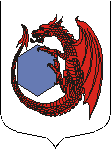 МУНИЦИПАЛЬНОЕ  ОБРАЗОВАНИЕ«КУЗЬМОЛОВСКОЕ ГОРОДСКОЕ ПОСЕЛЕНИЕ»ВСЕВОЛОЖСКОГО МУНИЦИПАЛЬНОГО  РАЙОНАЛЕНИНГРАДСКОЙ ОБЛАСТИАДМИНИСТРАЦИЯР А С П О Р Я Ж Е Н И Е « 15» июня 2017 года                                                                             № 65 -рг.п. КузьмоловскийВ соответствии с Методическими рекомендациями по организации работы подразделений кадровых служб по профилактике коррупционных и иных правонарушений, подготовленными аппаратом полномочного представителя Президента Российской Федерации в Северо-Западном округе, а также с целью профилактических мероприятий:1.  Назначить ответственными лицами за работу кадровой службы по профилактике коррупционных и иных правонарушений:Салмину Нину Павловну -  начальника отдела кадровой службы;Лукьянова Владимира Борисовича – начальника правового отдела.2. Распоряжение администрации поселения от 04.06.2015 № 59 считать утратившим силу.3. Контроль  исполнения распоряжения  оставляю за собой.И.о. главы администрации			                                  В.В. Сурмин                  О назначении ответственных лиц за работу кадровой службы по профилактике коррупционных и иных правонарушений